Note: School Timings: 9.00 am to 12.15 pm The last working day will be 24th March 2022, Thursday            School Reopens on 4th April 2022, Monday.     By Management        Sana Model School 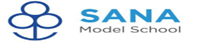                                        ANNUAL EXAMINATION - MARCH 2021 -2022                                   TIME TABLE AND PORTIONS   CLASS 2                                       ANNUAL EXAMINATION - MARCH 2021 -2022                                   TIME TABLE AND PORTIONS   CLASS 2                                       ANNUAL EXAMINATION - MARCH 2021 -2022                                   TIME TABLE AND PORTIONS   CLASS 2DATE&DAYSUBJECTPORTIONS14/03/2022MONDAY TAJWEEDIndividual Sabaq will be given to students15/03/2022TUESDAYENGLISHPROSE: 8 The Water Seed & 10 The Lion and the MousePOEM: 4 The Little plantGRAMMAR: Singular & Plural noun, Common noun & Proper noun, Pronoun, Article (a/an), Compound words, Adjective,Preposition, Punctuation & Capital letters (,  .  !  ?) Comprehensive, Adverb, Conjunction16/03/2022WEDNESDAYTAHFEEZSurah Qariah, Surah Aadiyaath, Surah Zilzaal, Surah Bayyinah & Surah Qadr17/03/2022            THURSDAYTAMILசிறிய உருவம், பெரிய உலகம்நாங்கள் நண்பர்கள்அன்றும்... இன்றும்...படவிளக்க அகராதிகொன்றை வேந்தன்"உ, ஊ, எ, ஏ" ஓசை எழுத்துக்கள்கு-னு,கூ-னூ,கெ-னெ,கே-னே)18/03/2022FRIDAYHADITH&DUAHadees :1 Dua :18 to 2221/03/2022MONDAYEVSChapter -9 The Animal worldChapter -10 Transport Chapter -11 Our Earth Chapter -13 Season 22/03/2022TUESDAYISLAMIC STUDIESNooh (A. S) & Ibrahim A.S (Pg no: 17,18,21,22)23/03/2022WEDNESDAYMATHChapter-5  Numbers up to 1000 (concepts- Place and face value, Ascending and descending order, odd  & even numbers only)Chapter -6 Addition & Subtraction with higher numbers (story sums only)Chapter -8 More Multiplication (story sums only)Chapter -9 TimeChapter -11 MeasurementChapter -12 Handling data24/03/2022THURSDAY    ARABICAnimals, Birds, Parts of the body, My family, Vehicles.